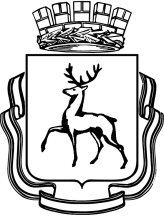 ГОРОДСКАЯ ДУМА ГОРОДА НИЖНЕГО НОВГОРОДАРЕШЕНИЕВ соответствии c Федеральным законом от 6 октября 2003 года № 131-ФЗ «Об общих принципах организации местного самоуправления в Российской Федерации», Законом Нижегородской области от 10 сентября 2010 года № 144-З «Об обеспечении чистоты и порядка на территории Нижегородской области», статьей 29 Устава города Нижнего НовгородаГОРОДСКАЯ ДУМА РЕШИЛА:1. Внести в Правила благоустройства территории муниципального образования городской округ город Нижний Новгород, утвержденные решением городской Думы города Нижнего Новгорода от 26.12.2018 № 272 (с изменениями, внесенными решениями городской Думы города Нижнего Новгорода от 19.06.2019 № 110, от 23.06.2021 № 130,  от 28.09.2022 № 198), следующие изменения:1.1. Пункт 1.10 дополнить абзацами тридцать пятым и тридцать шестым  следующего содержания:«пешеходная дорожка - обустроенная или приспособленная для движения пешеходов полоса земли либо поверхность искусственного сооружения, не являющаяся тротуаром;  тротуар - элемент дороги, предназначенный для движения пешеходов и примыкающий к проезжей части или к велосипедной дорожке либо отделенный от них газоном.».1.2. Абзац четвертый пункта 3.22 изложить в следующей редакции: «Сброшенные с кровель на пешеходные дорожки, тротуары, дороги, проезды, детские площадки, парковки снег и наледь подлежат немедленной уборке.». 1.3. Абзац третий пункта 4.5.4 дополнить предложениями следующего содержания:«Переполнение урн не допускается. Переполнением считается заполнение урны мусором, превышающее верхнюю границу корпуса урны.».1.4. В пункте 11.2.4:1.4.1. Абзац первый изложить в следующей редакции: «В зимнее время не допускается наличие наледи и сосулек на кровлях, сандриках, козырьках входных групп и балконах зданий. Очистка кровель, сандриков, козырьков, входных групп и балконов от снега производится при достижении высоты снежного покрова 30 см. В первую очередь очистке подлежит сторона кровли, ориентированная на входные группы дома и пешеходные дорожки, тротуары, проезды, дороги, детские площадки, парковки. Очистка кровель от снега, наледи и сосулек на сторонах, выходящих на пешеходные дорожки, тротуары, проезды, дороги, детские площадки, парковки производится с ограждением опасных участков. Сброшенные с кровель на пешеходные дорожки, тротуары, дороги, проезды, детские площадки, парковки снег, наледь и сосульки подлежат уборке в течение 4-х часов после завершения работ.».1.4.2. Дополнить абзацами шестым - восьмым следующего содержания: «Место выполнения работ по очистке кровель, сандриков, козырьков входных групп, балконов от снега, наледи и сосулек, непосредственно выходящее на пешеходные дорожки, тротуары, дороги, проезды, детские площадки, парковки  должно быть ограждено одним из следующих сигнальных ограждений: «Тип 5А» Сигнальное, «Тип 5Б» Сигнальное (мобильное металлопластиковое), «Тип 5В» Сигнальное (мобильное металлическое), «Тип 5Д» Сигнальное (мобильное пластиковое). При выполнении работ на зданиях длиной более 100 метров допускается комбинировать указанные типы ограждений.Место выполнения работ по очистке кровель, сандриков, балконов от снега, наледи и сосулек, где имеется опасность причинения вреда здоровью и имуществу жителей, но не выходящее на пешеходные дорожки, тротуары, дороги, проезды, детские площадки, парковки должно быть ограждено сигнальным ограждением  «Тип  6» Сигнальное (сигнальная лента). При единовременной очистке кровель, сандриков, козырьков входных групп, балконов по всему периметру зданий, строений от снега, наледи и сосулек допускается комбинировать типы ограждений мест проведения работ.».1.5. Раздел 11 дополнить пунктом 11.5.4 следующего содержания: «Переполнение контейнеров, бункеров мусором не допускается. Переполнением считается заполнение контейнера, бункера мусором, превышающее верхнюю границу корпуса контейнера, бункера.». 2. Решение вступает в силу после его официального опубликования с 1 сентября 2023 года.___________№ ________┌┐О внесении изменений в Правила благоустройства территории муниципального образования город Нижний Новгород, утвержденные решением городской Думы города Нижнего Новгорода от 26.12.2018 № 272О внесении изменений в Правила благоустройства территории муниципального образования город Нижний Новгород, утвержденные решением городской Думы города Нижнего Новгорода от 26.12.2018 № 272О внесении изменений в Правила благоустройства территории муниципального образования город Нижний Новгород, утвержденные решением городской Думы города Нижнего Новгорода от 26.12.2018 № 272    Глава городаНижнего НовгородаЮ.В. Шалабаев                                            Председатель городской ДумыГорода Нижнего НовгородаО.В. Лавричев